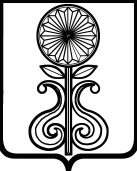                                             КЕМЕРОВСКАЯ ОБЛАСТЬ МАРИИНСКИЙ МУНИЦИПАЛЬНЫЙ РАЙОНАДМИНИСТРАЦИЯ МАРИИНСКОГО МУНИЦИПАЛЬНОГО РАЙОНАПОСТАНОВЛЕНИЕ от      30.12.2016      № 882 - Пг. МариинскОб  утверждении  перечня  и  тарифов на  социальные  услуги, предоставляемые муниципальным бюджетным учреждением «Комплексный  центр социального  обслуживания  населения» Мариинского муниципального района на  2017 год            В соответствии с Федеральным законом от 06.10.2003 №131–ФЗ «Об общих принципах организации местного самоуправления в Российской Федерации», постановлением Коллегии Администрации Кемеровской области от 22.12.2014 № 515 «Об утверждении порядков предоставления социальных услуг на дому, в полустационарной форме социального обслуживания и срочных социальных услуг», Уставом Мариинского муниципального района и решением Совета народных депутатов Мариинского муниципального района от 25.11.2013 №18/8 «Об утверждении Порядка принятия решений об установлении тарифов на услуги, предоставляемые муниципальными предприятиями и учреждениями Мариинского муниципального района, выполнение работ, за исключением случаев, предусмотренных федеральными законами»:Утвердить:Перечень и тарифы на социальные услуги, предоставляемые  на дому муниципальным бюджетным учреждением «Комплексный центр социального обслуживания населения» Мариинского муниципального района на 2017 год согласно приложению №1.Перечень и тарифы на социальные услуги, предоставляемые  в полустационарной форме муниципальным бюджетным учреждением «Комплексный центр социального обслуживания населения» Мариинского муниципального района на 2017 год согласно приложению №2.Перечень и тарифы на дополнительные социальные услуги, предоставляемые муниципальным бюджетным учреждением «Комплексный центр социального обслуживания населения» Мариинского муниципального района на 2017 год согласно приложению №3.Общему отделу администрации Мариинского муниципального района (Н.А. Зачиняева):Обнародовать настоящее постановление на информационном стенде в помещении администрации Мариинского муниципального района.Обеспечить опубликование данного постановления в газете «Вперед».Отделу информационного обеспечения администрации Мариинского муниципального района (С.В. Новиков) обеспечить размещение данного постановления на официальном сайте администрации Мариинского муниципального района в информационно-телекоммуникационной сети «Интернет».Контроль за выполнением настоящего постановления возложить на   заместителя главы Мариинского муниципального района по социальным вопросам   Г.А. Малетину.    Глава Мариинскогомуниципального  района                                                                      А.А. КривцовПриложение  №1                                                                           Утверждены постановлениемадминистрации Мариинского муниципального района	  от    30.12.2016    № 882 - ППЕРЕЧЕНЬ И ТАРИФЫна социальные услуги, предоставляемые на дому муниципальным бюджетным учреждением «Комплексный центр социального обслуживания населения» Мариинского муниципального района на 2017 годПриложение  №2                                                                           Утверждены постановлениемадминистрации Мариинского муниципального района	  от    30.12.2016    № 882 - ППЕРЕЧЕНЬ И ТАРИФЫна социальные услуги, предоставляемые  в полустационарной форме муниципальным бюджетным учреждением «Комплексный центр социального обслуживания населения» Мариинского муниципального района на 2017 годПриложение  №3Утверждены постановлениемадминистрации Мариинского муниципального района	  от    30.12.2016    № 882 - ППЕРЕЧЕНЬ И ТАРИФЫна дополнительные социальные услуги, предоставляемые муниципальным бюджетным  учреждением «Комплексный центр социального обслуживания населения» Мариинского муниципального района на 2017 год№ п/пНаименование социальной услугиТариф, руб./услугаСоциально-бытовые услугиСоциально-бытовые услугиСоциально-бытовые услугиСоциально-бытовые услуги1.1Покупка и доставка продуктов питания в пределах района  проживания получателя услуг (до 7 кг за одно посещение)6,001.2Доставка горячих обедов из столовой в пределах района  проживания получателя услуг6,001.3Покупка и доставка на дом промышленных товаров в пределах района  проживания получателя услуг (до 7 кг за одно посещение)6,001.4Доставка средств реабилитации, изделий медицинского назначения, средств ухода9,501.5Содействие в обеспечении книгами, журналами6,001.6Содействие в организации предоставления услуг другими предприятиями и организациями6,901.2Отправка за счет средств получателя социальных услуг почтовой корреспонденции5,201.3Помощь в приготовлении пищи3,801.4Приготовление пищи7,201.5Помощь в приеме пищи (кормление)1.5.1кормление ослабленных получателей социальных услуг2,901.5.2 разогрев и подача пищи2,301.6Оплата за счет средств получателя социальных  услуг жилищно-коммунальных услуг и услуг связи3,401.7Сдача за счет средств получателя социальных услуг вещей в стирку, химчистку, ремонт и (или) обратная их доставка6,901.8Покупка за счет средств получателя социальных услуг топлива, топка печей, обеспечение водой (в жилых помещениях без центрального отопления и (или) водоснабжения)1.8.1содействие в обеспечении топливом6,901.8.2сортировка и складирование угля  в ведро1,401.8.3доставка дров (до 7кг.)1,401.8.4доставка  угля  (1 ведро)1,201.8.5растопка печи2,301.8.6очистка топки от золы2,301.8.7вынос золы (1 ведро)1,401.8.8доставка воды (до 30 литров в одно посещение)  1 ведро2,101.9Организация помощи в проведении ремонта жилых помещений10,301.10Уборка жилых помещений1.10.1влажная  очистка   мебели от пыли   (0,5 часа)3,401.10.2вынос мусора  (1 ведро)1,501.10.3очистка  от пыли полов, стен, мебели пылесосом (веником) (0,5 часа)3,401.11Предоставление санитарно - гигиенических услуг лицам, не способным по состоянию здоровья самостоятельно осуществлять за собой1.11.1обтирание, обмывание получателя социальных услуг, причесывание5,201.11.2смена постельного и (или) нательного белья2,301.11.3помощь в пользовании  туалетом, судном 1,501.11.4вынос судна и его санобработка2,601.11.5мытье рук1,401.11.6мытье ног2,201.11.7мытье лица1,101.11.8мытье головы2,901.12Содействие в организации ритуальных услуг (при отсутствии у умерших граждан родственников или при невозможности или нежелании ими осуществить погребение)27,50Социально- медицинские услугиСоциально- медицинские услугиСоциально- медицинские услугиСоциально- медицинские услуги2.1Выполнение медицинских процедур по назначению лечащего врача2.1.1забор и сдача анализов6,902.1.2содействие в обеспечении лекарственными препаратами по заключению врачей5,202.2 Проведение оздоровительных мероприятий2.2.1прогулка  с получателем услуги на свежем воздухе (1 час)7,602.2.2содействие в проведении индивидуальной реабилитации (выслушивание,  беседа)3,402.2.3оказание  квалифицированной  психологической помощи4,302.3Наблюдение за состоянием здоровья :2.3.1измерение  температуры  тела 1,102.3.2измерение артериального давления 1,102.3.3содействие в своевременном приеме  лекарственных  препаратов 1,702.4Содействие в получении помощи лечебно-профилактических учреждений и проведении медико-социальной экспертизы2.4.1посещение лечебно-профилактического учреждения без гражданина (в пределах населенного пункта) 6,902.4.2сопровождение гражданина на прием к специалисту (в пределах населенного пункта) (1 час)7,602.4.3посещение в стационарных учреждениях здравоохранения6,902.4.4содействие в госпитализации и сопровождение на госпитализацию и (или) обратно (в пределах населенного пункта)7,602.4.5содействие в проведении медико-социальной экспертизы10,302.5Содействие в получении путевки на санаторно-курортное лечение6,90Социально - педагогические услугиСоциально - педагогические услугиСоциально - педагогические услугиСоциально - педагогические услуги3.1Обучение родственников граждан, нуждающихся в постоянном постороннем уходе, навыкам  ухода4,604. Социально - трудовые услуги4. Социально - трудовые услуги4. Социально - трудовые услуги4. Социально - трудовые услуги4.1Оказание помощи в трудоустройстве20,604.2Организация помощи в получении образования и (или) профессии инвалидами, детьми-инвалидами в соответствии с их способностями20,604.3Организация проведения мероприятий по использованию трудовых возможностей и обучению доступным профессиональным навыкам6,005. Социально - правовые услуги5. Социально - правовые услуги5. Социально - правовые услуги5. Социально - правовые услуги5.1Консультирование по вопросам предоставления мер социальной поддержки5.1.1помощь в оформлении документов5,705.1.2содействие в получении мер социальной поддержки5,705.1.3оказание помощи по вопросам пенсионного обеспечения6,906. Услуги в целях повышения коммуникативного потенциала получателей социальных услуг, имеющих ограничения жизнедеятельности6. Услуги в целях повышения коммуникативного потенциала получателей социальных услуг, имеющих ограничения жизнедеятельности6. Услуги в целях повышения коммуникативного потенциала получателей социальных услуг, имеющих ограничения жизнедеятельности6. Услуги в целях повышения коммуникативного потенциала получателей социальных услуг, имеющих ограничения жизнедеятельности6.1Содействие в проведении социально-реабилитационных мероприятий в сфере социального обслуживания6.1.1оказание помощи в написании писем, СМС-сообщений2,906.1.2содействие в посещении культурных мероприятий (1час)6,90№ п/пНаименование социальной услугиТариф, руб./услугаСоциально-бытовые услугиСоциально-бытовые услугиСоциально-бытовые услуги1.1Обеспечение горячими обедами получателей социальных услуг согласно утвержденным нормам10,60Социально-медицинские услугиСоциально-медицинские услугиСоциально-медицинские услуги2.1Наблюдение за состоянием здоровья (измерение артериального давления и температуры тела, контроль за приемом лекарств)2.1.1наблюдение за температурой тела и артериальным давлением 4,502.1.2контроль за приемом лекарств 4,502.1.3Проведение оздоровительных мероприятий4,502.1.4Проведение комплекса физических упражнений4,502.1.5Проведение курса витаминотерапии  4,50Социально-психологические услуги Социально-психологические услуги Социально-психологические услуги 3.1Психологические тренинги, направленные на повышение эмоционального тонуса, психомоторной активности и эффективного бесконфликтного социального поведения (аутотренинг, дополнительные услуги) 1,103.2Социально-психологическое консультирование, в том числе по вопросам внутрисемейных отношений 1,103.3Психологическая коррекция1,103.4психологическая диагностика и обследование личности индивидуально1,103.5психологическая диагностика и обследование личности в группе1,103.6содействие в предоставлении медико-психологической помощи 1,10Социально-педагогические услугиСоциально-педагогические услугиСоциально-педагогические услуги4.1Обеспечение играми, журналами, газетами1,704.2Проведение тематических мероприятий 1,704.3Проведение тематических бесед 1,70Социально-правовые услугиСоциально-правовые услугиСоциально-правовые услуги5.1Консультирование по вопросам предоставления мер социальной поддержки1,90Услуги в целях повышения коммуникативного потенциала получателей социальных услуг, имеющих ограничения жизнедеятельностиУслуги в целях повышения коммуникативного потенциала получателей социальных услуг, имеющих ограничения жизнедеятельностиУслуги в целях повышения коммуникативного потенциала получателей социальных услуг, имеющих ограничения жизнедеятельности6.1Содействие в проведении социально-реабилитационных мероприятий в сфере социального обслуживания1,90Услуги парикмахераУслуги парикмахераУслуги парикмахераУслуги парикмахераУслуги парикмахераУслуги парикмахераУслуги парикмахераУслуги парикмахера№ п\пНаименование услугВремя работы в мин.Стоимость услуги(руб.)Стоимость услуги(руб.)Стоимость услуги(руб.)Стоимость услуги(руб.)Стоимость услуги(руб.)№ п\пНаименование услугВремя работы в мин.Для населенияДля населенияДля населенияДля населенияДля пенсионеров и инвалидов (ниже на 35%1.1Стрижка волос: женская60 мин.2402402402401501.2Стрижка волос: мужская30 мин.120120120120801.3Стрижка бороды10 мин.40404040251.4Стрижка усов5 мин.20202020101.5Стрижка бровей3 мин.10101010		71.6Стрижка «наголо»20 мин.80808080501.7Укладка волос60 мин. 2402402402401501.8Химическая завивкаДлина волос:- короткая- средняя- длинная95 мин.120 мин.150 мин.3804806003804806003804806003804806002453153901.9Покраска (материал клиента)35 мин.135135135135100Услуги социального таксиУслуги социального таксиУслуги социального таксиУслуги социального таксиУслуги социального таксиУслуги социального таксиУслуги социального таксиУслуги социального таксиНаименование услугНаименование услугОбъем работ, единица измеренияОбъем работ, единица измеренияТариф(руб.)Тариф(руб.)Тариф(руб.)2.1Услуга социального такси в пределах Мариинского районаУслуга социального такси в пределах Мариинского района1 посадочное место/1 час1 посадочное место/1 час82,8082,8082,802.2Услуга социального такси за пределами Мариинского районаУслуга социального такси за пределами Мариинского района1 км1 км7,707,707,70Услуги вспашки земли культиватором и покоса травы мотокосойУслуги вспашки земли культиватором и покоса травы мотокосойУслуги вспашки земли культиватором и покоса травы мотокосойУслуги вспашки земли культиватором и покоса травы мотокосойУслуги вспашки земли культиватором и покоса травы мотокосойУслуги вспашки земли культиватором и покоса травы мотокосойУслуги вспашки земли культиватором и покоса травы мотокосойУслуги вспашки земли культиватором и покоса травы мотокосой3.1Вспашка земли культиваторомВспашка земли культиватором1сотка/1 час1сотка/1 час131,80131,80131,803.2Покос травы мотокосойПокос травы мотокосой1сотка/1 час1сотка/1 час96,8096,8096,80Услуги, предоставляемые отделениями социального обслуживания на домуУслуги, предоставляемые отделениями социального обслуживания на домуУслуги, предоставляемые отделениями социального обслуживания на домуУслуги, предоставляемые отделениями социального обслуживания на домуУслуги, предоставляемые отделениями социального обслуживания на домуУслуги, предоставляемые отделениями социального обслуживания на домуУслуги, предоставляемые отделениями социального обслуживания на домуУслуги, предоставляемые отделениями социального обслуживания на домуУслуги сиделкиУслуги сиделкиУслуги сиделкиУслуги сиделкиУслуги сиделкиУслуги сиделкиУслуги сиделкиУслуги сиделки4.1.1Услуга сиделкиУслуга сиделкиУслуга сиделки1 час1 час136,80136,804.1.2Услуга сиделки в выходные и праздничные дниУслуга сиделки в выходные и праздничные дниУслуга сиделки в выходные и праздничные дни1 час1 час273,60273,604.1.3Услуга сиделки в ночное время (с 22.00 до 6.00 ч.)Услуга сиделки в ночное время (с 22.00 до 6.00 ч.)Услуга сиделки в ночное время (с 22.00 до 6.00 ч.)1 час1 час205,20205,20Санитарно-гигиенические слугиСанитарно-гигиенические слугиСанитарно-гигиенические слугиСанитарно-гигиенические слуги4.2.1Бритье станком5 мин.7,804.2.2 Бритье электробритвой5 мин.5,804.2.3 Гигиеническая стрижка ногтей на ногах15 мин.11,304.2.4 Гигиеническая стрижка ногтей на руках5 мин.6,504.2.5Замена памперса10 мин.12,004.2.6Купание в бане30 мин.28,404.2.7Купание в ванне2033,404.2.8Обработка головы при педикулезеПо факту затрат времени17,604.2.9Подготовка к приему ванны, бани1510,40Социально-бытовые услугиСоциально-бытовые услугиСоциально-бытовые услугиСоциально-бытовые услуги4.3.1Колка дров на лучины10 мин6,604.3.2Колка угля, в том числе смерзшегося10 мин6,604.3.3Переноска дров30 мин18,004.3.4Укладка дров в поленницу30 мин18,004.3.5 Доставка воды (более 30 литров на придомовой территории3,304.3.6Доставка воды (более 30 литров) до 50 м3,804.3.7Доставка воды (более 30 литров) до 100 м4,104.3.8Доставка воды (более 30 литров) свыше 100 м5,304.3.9Стирка белья вручную ( при отсутствии иной возможности)30 мин33,404.3.10Стирка белья машинная 60 мин19,604.3.11Стирка белья машинная с отжимом60 мин13,804.3.12Стирка белья автоматическая5 мин7,004.3.13Развешивание постиранного белья3 мин1,504.3.14Навешивание или снятие штор5 мин3,004.3.15Глажение белья10 мин10,004.3.16Мелкий ремонт белья1 мин.0,504.3.17Мытье посуды15 мин3,004.3.18Мытье панелей, дверей5 мин.2,004.3.19Чистка раковины2 мин.2,004.3.20Чистка ванны5 мин4,604.3.21Чистка унитаза5мин6,004.3.22Чистка электрической или газовой печи5мин4,604.3.23Мытье душевой кабинки30 мин25,004.3.24Мытье холодильника без размораживания30 мин15,804.3.25Мытье холодильника с размораживанием60 мин31,604.3.26Мытье  двухстворчатого деревянного окна, включая подоконники и оконные рамы30 мин20,004.3.27Мытье двухстворчатого пластикового окна, включая подоконники и оконные рамы20 мин13,004.3.28Мытье трехстворчатого деревянного окна, включая подоконники и оконные рамы40 мин26,004.3.29Мытье  трехстворчатого пластикового окна, включая подоконники и оконные рамы30 мин20,004.3.30Мытье  деревянного окна с балконной дверью40 мин26,004.3.31Мытье пластикового окна с балконной дверью30 мин20,004.3.32Мытье балкона3 мин2,004.3.33Утепление рам к зиме5 мин3,004.3.34Очистка рам, дверей от бумаги10 мин2,004.3.35Мытье отопительной батареи5 мин4,004.3.36Мытье зеркал, стекол в мебели3 мин2,004.3.37Мытье, чистка люстр, бра и т.д.15 мин4,604.3.38Чистка ковра, полового покрытия4.3.39- пылесосом1 мин1,004.3.40- веником1 мин2,004.3.41Выбивка половиков от пыли на улице1 мин2,204.3.42Борьба с домашними насекомыми15 мин3,004.3.43Мытье полов после ремонта5 мин6,704.3.44Мытье полов1,5 мин1,204.3.45Уборка снега с прохожей части15 мин10,204.3.46Обработка огорода (не более 2 соток):4.3.47-вскапывание120 мин100,004.3.48-формирование гряд, заделка семян60 мин30,004.3.49-прополка огорода60 мин30,004.3.50-полив огорода из шланга10 мин4,904.3.51- полив огорода из ведра5 мин2,304.3.52-уборка урожая  (кроме картофеля)10 мин11,304.3.53Спуск, подъем  овощей и заготовок:4.3.54-из погреба в доме5 мин4,004.3.55- из погреба на улице15 мин6,704.3.56Высадка рассады10 мин17,504.3.57Выкапывание сорняков15 мин26,254.3.58Копка картофеля (не более 0,5 сотки)80 мин140,004.3.59Посадка картофеля (не более 0,5 сотки)1 час105,004.3.60Скашивание травы вручную и уборка травы30 мин52,504.3.61Вынос мусора с приусадебного участка15 мин26,254.3.62Закладывание (затаривание, доставка, спуск) овощей на хранение10 мин17,504.3.63Протяпывание картофеля (не более 0,5 сотки)1 час105,004.3.64Сбор колорадского жука15 мин26,254.3.65Сбор ягод30 мин52,504.3.66Сортировка картофеля30 мин52,504.3.67Уборка снега с территории30 мин52,504.3.68Чистка снега с территории30 мин52,504.3.69Откидывание снега от стен жилого помещения в весенний период30 мин52,504.3.70Рыхление снега30 мин52,504.3.71Очистка от наледи15 мин26,504.3.72Вынос воды после стирки5 мин8,754.3.73Очистка подполья30 мин52,504.3.74Побелка печи1 час105,004.3.75Покраска (окон, дверей, панелей)1 час105,004.3.76Просушка вещей (вынести вещи на улицу, развешать, внести)30 мин52,504.3.77Сухая уборка веранды, крыльца10 мин17,504.3.78Чиста дымоходов30 мин52,504.3.79Уход за комнатными растениями5 мин8,754.3.80Мытье (ковров, паласов, дорожек, не более 6 кв.м.)30 мин52,504.3.81Сопровождение в баню и обратно1 час105,004.3.82Засолка овощей (подготовка тары, овощей, шинкование)30 мин52,504.3.83Обучение работе на компьютере30 мин52,504.3.84Печать 1 фотографии формата А41 час21,00Социально-медицинские услугиСоциально-медицинские услугиСоциально-медицинские услугиСоциально-медицинские услуги4.4.1Втирание мази5 мин2,304.4.2Закапывание капель5 мин2,004.4.3Перевязка на дому15 мин14,604.4.4Постановка горчичников10 мин2,104.4.5Сопровождение клиента в лечебно-профилактическое учреждение за пределы муниципального образования или сопровождение обратно на такси (социальном такси)60 мин17,504.4.6Сопровождение клиента в лечебно-профилактическое учреждение за пределы муниципального образования или сопровождение обратно на общественном транспорте60 мин55,50Услуги, предоставляемые отделением дневного пребыванияУслуги, предоставляемые отделением дневного пребыванияУслуги, предоставляемые отделением дневного пребыванияУслуги, предоставляемые отделением дневного пребывания4.5.1Аппарат «Витафон»1 процедура18,004.5.2Гидромассаж ног1 процедура13,604.5.3Магнитотерапия1 процедура11,004.5.4Ультратон1 процедура9,004.5.5Электромассаж1 процедура6,604.5.6УФО1 процедура8,404.5.7Спортивный тренажер1 процедура4,404.5.8Фитолечение1 раз4,854.5.9Лечение минеральной водой1 раз5,00